公司简章公司概况江苏淼升轨道科技有限公司成立于2008年，是一家集产品系统集成和系统工程于一体的高新技术企业，至今已发展成为综合性高科技企业。坐落于苏州市高新区金山路10号永和创新工场内。公司产品    公司专注于两大版块：第一，轨道交通领域的通信传输系统、数据网络系统的集成、研发、服务，并承担系统设计、系统管理及接口软件开发、安装督导、系统调试、开通、运营维护等一系列专业化服务。第二，机房建设及机房工程、国际知名品牌机房产品代理销售二大部分，凭借生产厂家大力支持及渠道优势，丰富的IT建设经验，专业的技术支持队伍，科学的管理体系，远见的规划，目前淼升已经发展成为颇具实力的电源动力系统集成商。我们所提供涉及的服务和产品有：为城市轨道交通通信领域的专业化公司，专注于地铁通信领域传输及数据网络系统。端到端一体化网络能源柔性解决方案涉及通信电源、BMP印刷板板装电源、CP客户定制电源、UPS、机房专用精密空调、户外一体化通信机柜、服务器机柜系统、ATS自动切换开关、STS静态切换开关、动力网络保护产品、蓄电池、低压配电柜、SPM服务器电源管理系统、PSMS动力网络与环境监控系统、电力操作电源、交流变频调速器。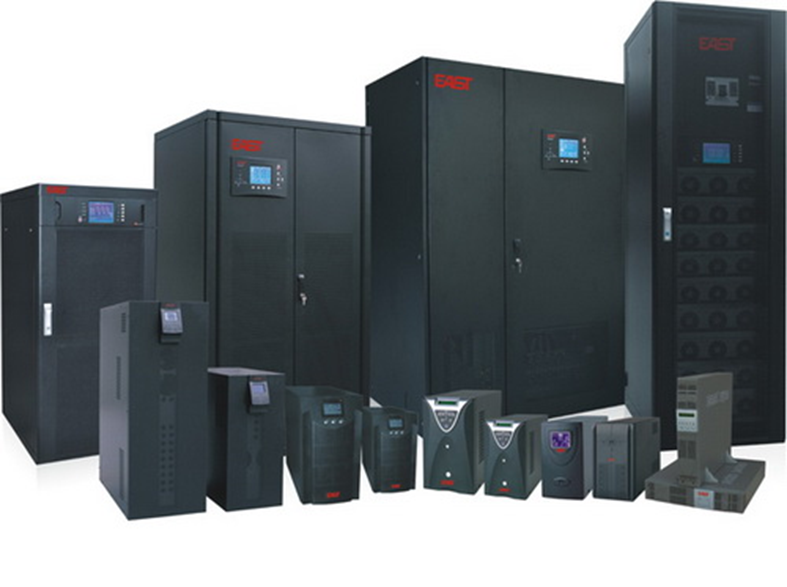 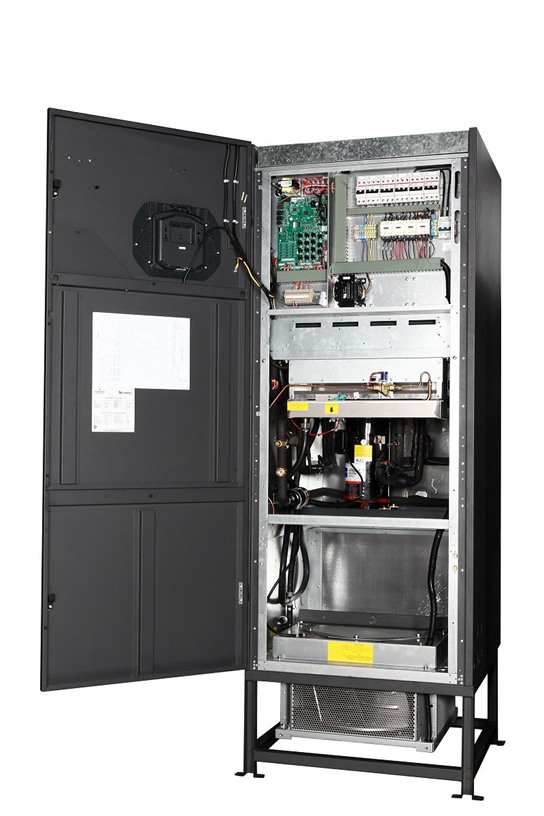 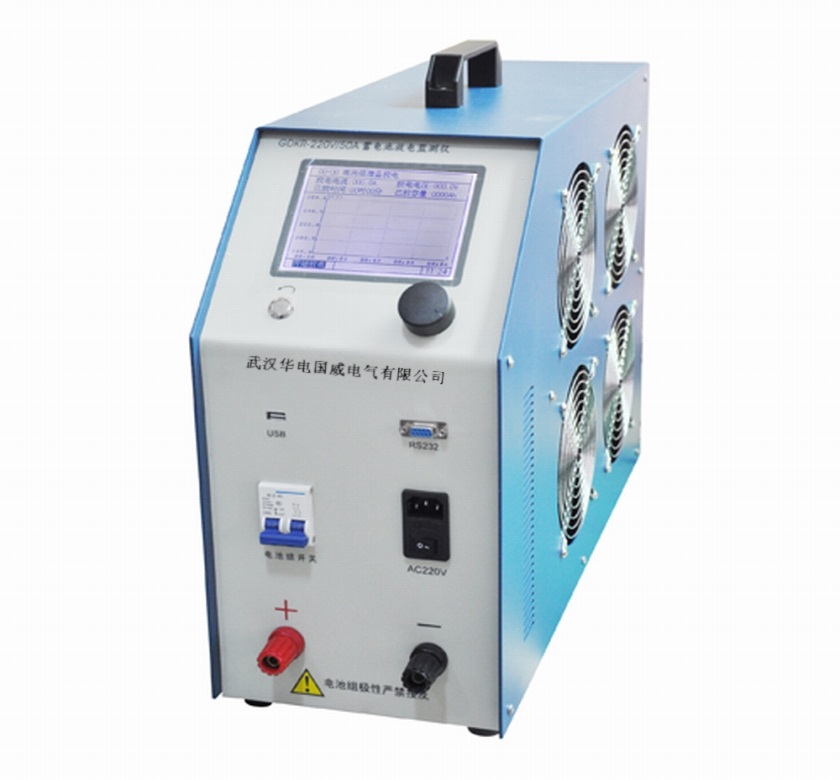 公司宗旨致力于成为业界最可信赖的电源动力解决方案和服务一体化提供商。公司环境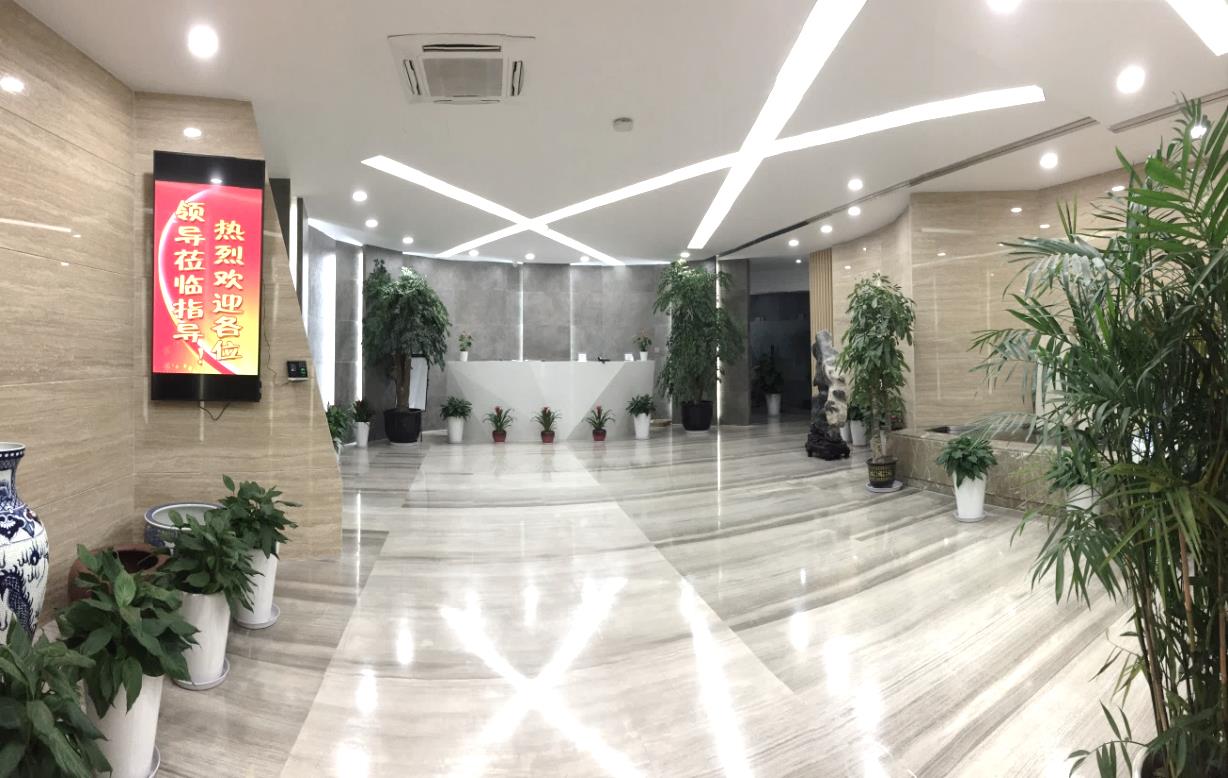 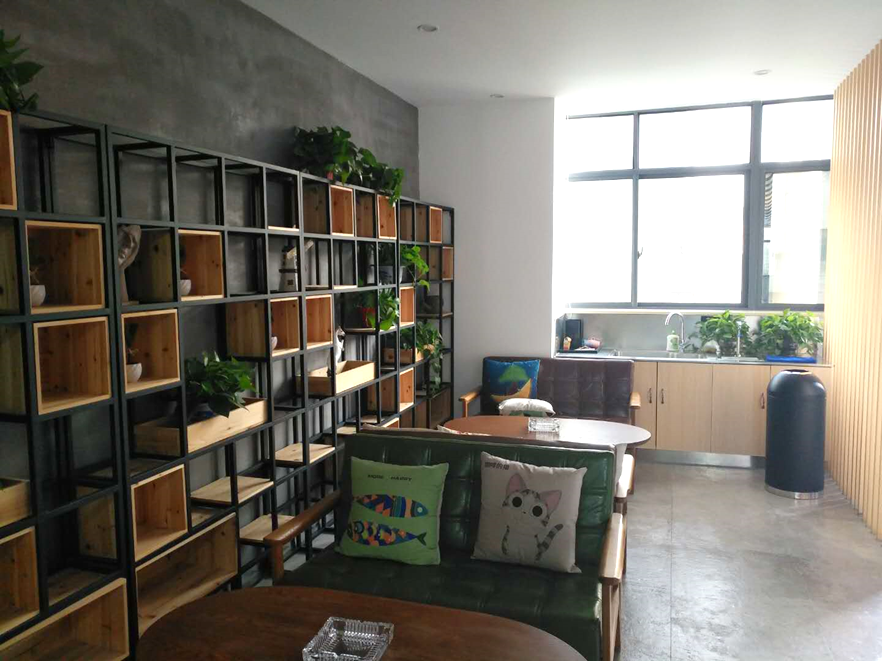 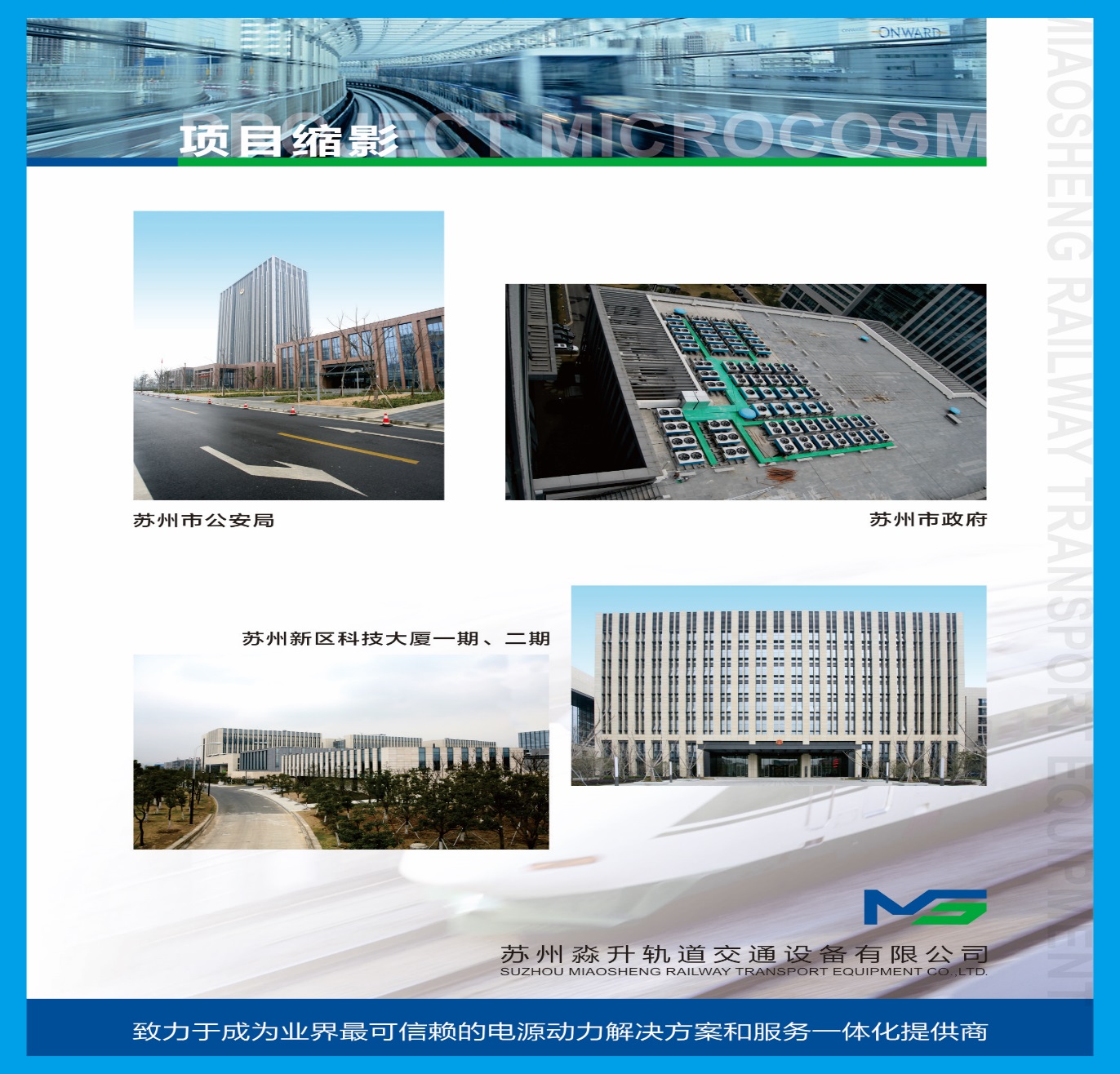 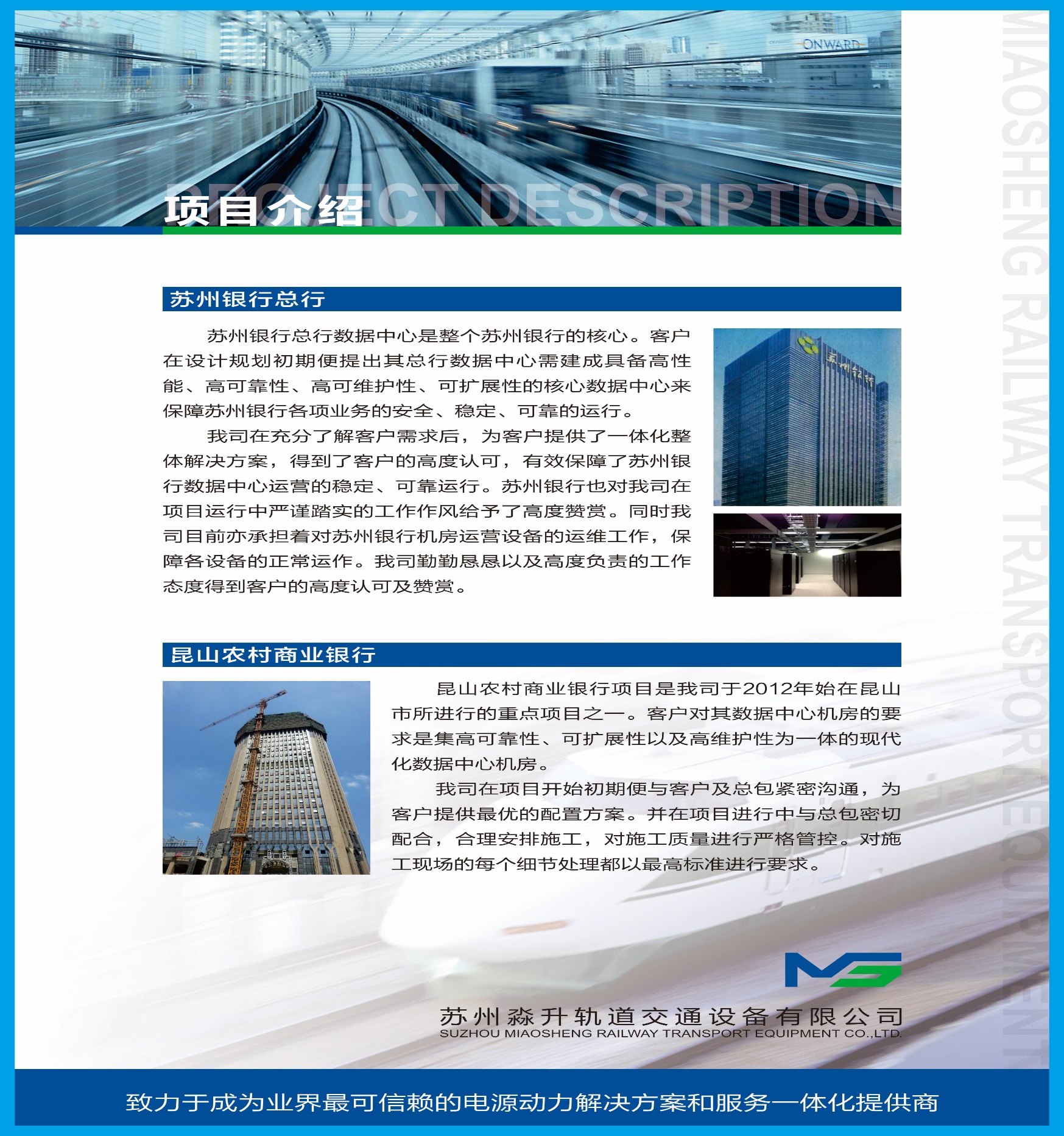 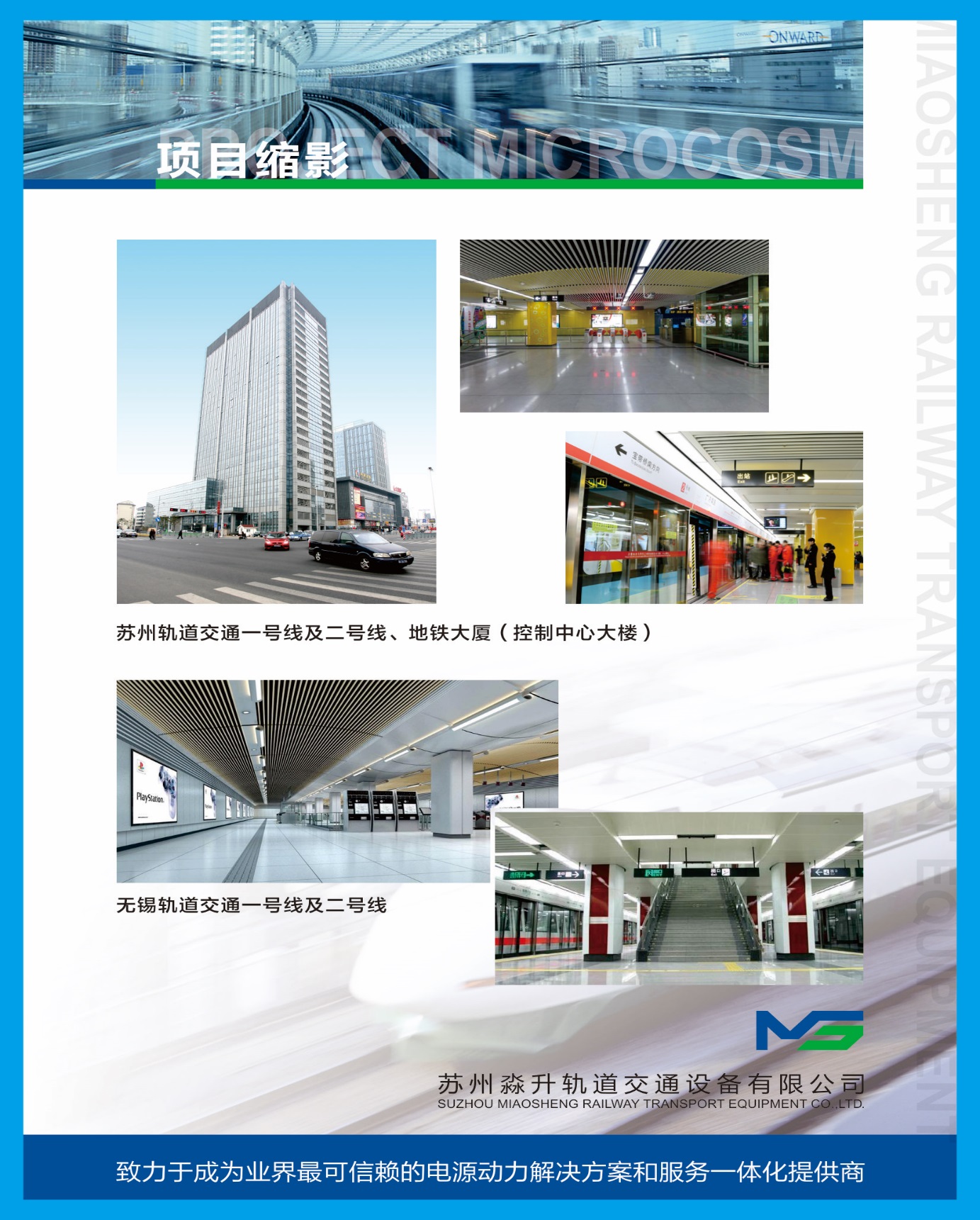 福利待遇：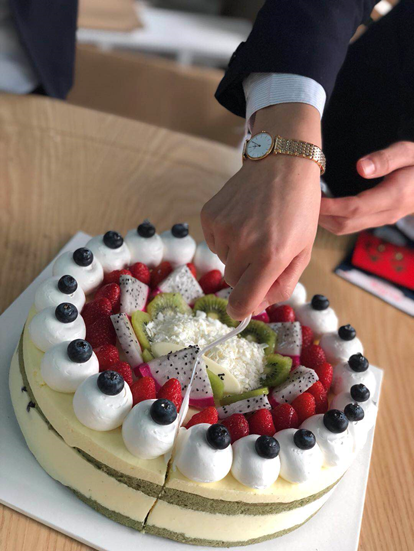 薪资待遇：实习期底薪2500元（其他节假日有福利）；转正后4000—5000元（视试实习期表现而定）公司为正式员工交五险一金，每年安排一次体检，除国家法定节假日外，每年有薪年假公司视情况，不定期举办员工聚餐、郊游等集体活动。提供工作餐，每月有生日会寿星还有小礼物人员需求地铁机房巡检员（ 10名 ）        岗位职责及要求：专科以上学历，轨道交通机电及相关专业、电气自动化、机电一体化，或其他相关专业应届毕业生乐观踏实，吃苦耐劳，有责任心，有较强的沟通能力服从公司安排，认可公司的企业文化，能随公司一起发展成长有低压电工证者优先考虑对地铁机房内的蓄电池，配本柜等进行巡检，维修工作招投标专员（2名） ：岗位职责及要求：大专及以上学历；协助部门经理做好项目的投标工作，编制投标书的商务部分，对其进行整体的整合与封装，并协助其他部门做好各类合同的撰写和审核工作；根据领导下达标书任务，接受项目目标书制作；审核确认标书关键点，并按标书制作流程准时完成，保证投标的有效性、完整性、准确性；协助商务活动安排，协调本部门与相关部门的衔接与日常工作配合；完成领导交办的其他工作。电气设计工程师助理（2名）：岗位职责及要求：专科以上学历，轨道交通机电及相关专业、电气自动化、机电一体化，或其他相关专业应届毕业生配合设计师完成相关系统设计的图纸、文档整理学习能力强、有上进心遵守公司日常制度熟悉使用CAD制图、office办公软件，其他美工软件等淼升公司人力资源部诚邀各位有志之士的加盟，相信淼升公司的未来会更加美好，也相信淼升公司在有了各位的加盟以后会走得更远、更稳！让我们一起开创一个合作共赢的时代！联系人：华桑             手机： 18936099016        邮箱：xz001@ms-metro.com